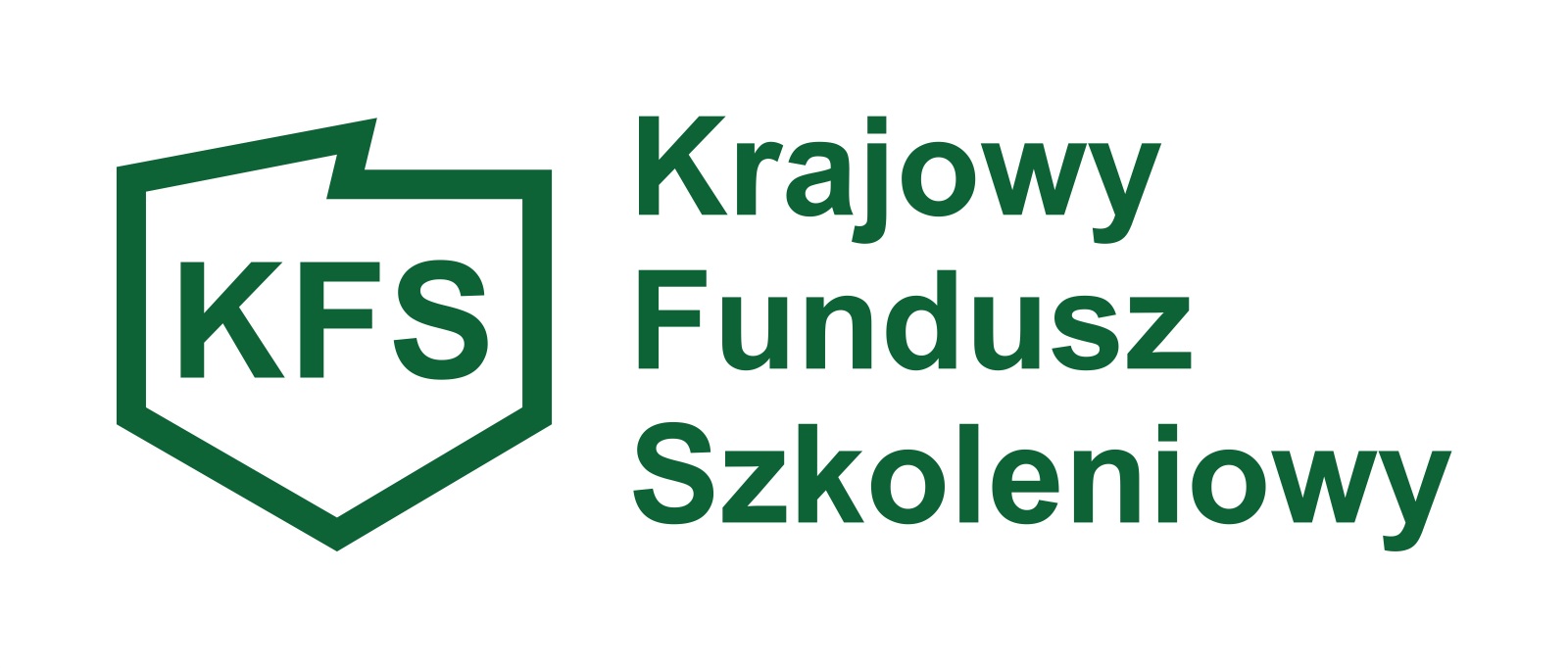 ZASADYprzyznawania środków na kształcenie ustawicznepracowników i  pracodawcówze środków Krajowego Funduszu Szkoleniowegow Powiatowym Urzędzie Pracy w Przemyślu w 2024r.Podstawa prawna:Ustawa z dnia 20 kwietnia 2004 r. o promocji zatrudnienia i instytucjach rynku pracy (jt. Dz. U.                       z 2023r., poz. 735 , z późn. zm.);Rozporządzenie Ministra Pracy i Polityki Społecznej z dnia 14 maja 2014 r. w sprawie przyznawania środków z Krajowego Funduszu Szkoleniowego (tj. Dz. U. z 2018r.,  poz. 117);Rozporządzenie Komisji (UE) nr 2023/2831 z dnia 13 grudnia 2023 r. w sprawie stosowania art. 107 i 108 Traktat o funkcjonowaniu Unii Europejskiej do pomocy de minimis (Dz. Urz. UE L  Nr.295, str.2831);Rozporządzenie Komisji (UE) nr 1408/2013 z dnia 18 grudnia 2013 r. w sprawie stosowania art. 107 i 108 Traktatu o funkcjonowaniu Unii Europejskiej do pomocy de minimis w  sektorze rolnym (Dz. Urz. UE L 352 z 24.12.2013, str. 9);Ustawa z dnia 30 kwietnia 2004r,. o postępowaniu w sprawach dotyczących pomocy publicznej                   ( tj. Dz. U. z 2023r.,  poz. 702);Rozporządzenie Rady Ministrów z dnia 29 marca 2010 r. w sprawie zakresu informacji przedstawianych przez podmiot ubiegający się o pomoc de minimis (tj. Dz. U. z 2024r.,  poz. 40);Rozporządzenie Rady Ministrów z dnia 11 czerwca 2010 r. w sprawie informacji składanych przez podmioty ubiegające się o pomoc de minimis w rolnictwie lub rybołówstwie (Dz. U. Nr 121, poz. 810);Rozporządzenie z dnia 20 marca 2007 r. w sprawie zaświadczeń o pomocy de minimis i pomocy de minimis w rolnictwie lub rybołówstwie (tj. Dz. U. z 2018r.,  poz. 350);Ustawa z dnia 6 marca 2018 r. Prawo przedsiębiorców (tj. Dz.U. z 2023r.,  poz. 221, z późn. zm.);Ustawa z dnia 27 sierpnia 2009r. o finansach publicznych (tj. Dz. U. z 2023r., poz. 1270, z późn. zm.).§ 1DEFINICJE/SŁOWNIKPOJĘĆIlekroć w niniejszych  zasadach  jest mowa o:  KFS – oznacza Krajowy Fundusz Szkoleniowy.FP- oznacza Fundusz Pracy.Urzędzie – oznacza Powiatowy Urząd Pracy w Przemyślu.Dyrektorze Urzędu – oznacza działającego z upoważnienia Prezydenta Miasta Przemyśla  Dyrektora Powiatowego Urzędu Pracy   w Przemyślu. Ustawie – oznacza ustawę z dnia 20 kwietnia 2004r. o promocji zatrudnienia i instytucjach rynku pracy.Rozporządzeniu –  oznacza rozporządzenie Ministra Pracy i Polityki Społecznej z dnia 14 maja 2014r w sprawie przyznawania środków z Krajowego Funduszu Szkoleniowego                    Pracodawcy – należy przez to rozumieć jednostkę organizacyjną, chociażby nie posiadała osobowości prawnej, a także osobę fizyczną, jeżeli zatrudniają one co najmniej jednego pracownika, o którym  mowa w art. 2 ust 1 pkt 25 ustawy z dnia 20 kwietnia 2004r. 
o promocji zatrudnienia i instytucjach rynku pracy.Pracowniku – należy przez to rozumieć osobę zatrudnioną na podstawie umowy o pracę, powołania, wyboru, mianowania lub spółdzielczej umowy o pracę, o której mowa  w art. 2 Ustawy z dnia 26 czerwca 1974 r. Kodeks pracy (t.j. Dz. U. z 2023 r. poz. 1465). Pracownikiem nie jest osoba współpracująca, definicję osoby współpracującej określa art.8 ust.11 ustawy o systemie ubezpieczeń społecznych. Kształceniem ustawicznym finansowanym ze środków KFS powinny  być objęte osoby  świadczące pracę. Pracownik, którego kształcenie ustawiczne ma być sfinansowane ze środków KFS musi być zatrudniony przez Pracodawcę przed dniem złożenia wniosku o środki KFS, a okres zatrudnienia nie może się kończyć przed datą ukończenia kształcenia. Ze środków KFS nie można finansować wsparcia dla osób wykonujących pracę na podstawie umów cywilnoprawnych. Jeśli Pracodawca chce uzyskać finansowanie kosztów podnoszenia kwalifikacji dla pracownika zatrudnionego na czas określony, powinien przedłużyć mu umowę o odpowiedni okres tak, aby osoba biorąca udział w podnoszeniu kwalifikacji była zatrudniona przez cały okres trwania danej formy kształcenia/szkolenia.Mikroprzedsiębiorstwie – należy przez to rozumieć przedsiębiorcę, który w co najmniej jednym z dwóch ostatnich lat obrotowych zatrudniał średniorocznie mniej niż 10 pracowników(personel) oraz osiągnął roczny obrót netto ze sprzedaży towarów, wyrobów           i usług oraz operacji finansowych nie przekraczający równowartości w złotych 2 mln euro lub sumy aktywów jego bilansu sporządzonego na koniec jednego z tych 2 lat nie przekraczający równowartości w złotych 2 mln euro –  (art.  7 ust. 1 pkt 1 ustawy z dnia  6 marca 2018 r. Prawo przedsiębiorców); Dla określenia wielkości przedsiębiorstwa, należy zsumować liczbę pracowników  wszystkich przedsiębiorstw powiązanych i partnerskich zgodnie z zasadami Załącznika nr 1 Rozporządzenia Komisji (UE) nr 651/2014 z dnia 17 czerwca 2014 r. uznające niektóre rodzaje pomocy za zgodne z rynkiem wewnętrznym w zastosowaniu art. 107 i 108 Traktatu (Dz. U. UE. L. z 2014 r. Nr 187, str. 1 z późn. zm.).Personel- Liczba personelu odpowiada liczbie rocznych jednostek pracy (RJP), to jest liczbie pracowników zatrudnionych w pełnym wymiarze czasu pracy w obrębie danego przedsiębiorstwa lub w jego imieniu w ciągu całego uwzględnianego roku referencyjnego. Praca osób, które nie przepracowały pełnego roku, osób, które pracowały w niepełnym wymiarze godzin, bez względu na długość okresu zatrudnienia, lub pracowników sezonowych jest obliczana jako część ułamkowa RJP. W skład personelu wchodzą:a) pracownicy;b) osoby pracujące dla przedsiębiorstwa, podlegające mu i uważane za pracowników na mocy prawa krajowego,c) właściciele-kierownicy;d) partnerzy prowadzący regularną działalność w przedsiębiorstwie i czerpiący z niego korzyści finansowe.Praktykanci lub studenci odbywający szkolenie zawodowe na podstawie umowy o praktyce lub szkoleniu zawodowym nie wchodzą w skład personelu. Nie wlicza się okresu trwania urlopu macierzyńskiego, ojcowskiego  ani wychowawczego.Przeciętnym wynagrodzeniu – należy przez to rozumieć obowiązujące w dniu zawarcia umowy o finansowanie działań w ramach KFS, przeciętne wynagrodzenie w poprzednim kwartale, od pierwszego dnia następnego miesiąca po ogłoszeniu przez Prezesa Głównego Urzędu Statystycznego w Dzienniku Urzędowym Rzeczypospolitej Polskiej „Monitor  Polski”,  na  podstawie  art.  20  pkt  2 ustawy z dnia 17 grudnia 1998 r. o emeryturach                     i rentach  z Funduszu Ubezpieczeń Społecznych  - zgodnie z art. 2 ust. 1 pkt 28 ustawy z dnia 20 kwietnia 2004r., o promocji zatrudnienia i instytucjach rynku pracy.Realizator usługi kształcenia ustawicznego – należy przez to rozumieć instytucję, której Pracodawca zleci przeprowadzenie kursu, egzaminu lub kształcenia w formie studiów podyplomowych. Działania  w ramach  KFS mają być  zlecane zewnętrznej jednostce  (usługi zakupione na rynku). Realizatorem usług kształcenia ustawicznego nie może być pracodawca, który samodzielnie realizuje ww. działania dla swoich pracowników, bądź  instytucja, z którą jest powiązany  osobowo lub kapitałowo. Przez powiązanie kapitałowe lub osobowe rozumie się wzajemne powiązania między pracodawcą lub osobami upoważnionymi do zaciągania zobowiązań w imieniu pracodawcy, polegające   w szczególności na: a) uczestniczeniu w spółce jako wspólnik spółki cywilnej lub spółki osobowej, b) posiadaniu co najmniej 10% udziałów lub akcji, c) pełnieniu funkcji członka organu nadzorczego lub zarządzającego, prokurenta, pełnomocnika, d) pozostawaniu w związku małżeńskim, w stosunku pokrewieństwa lub powinowactwa                   w linii prostej, pokrewieństwa lub powinowactwa w linii bocznej do drugiego stopnia                     lub w stosunku przysposobienia, opieki lub kurateli. Kursie – należy przez to rozumieć rodzaj pozaszkolnych zajęć, mających na celu uzyskanie, uzupełnienie lub doskonalenie umiejętności i kwalifikacji zawodowych lub ogólnych, potrzebnych do wykonywania pracy – zaplanowane i zrealizowane przez realizatora kształcenia  w określonym czasie, według ustalonego programu.Termin rozpoczęcia studiów podyplomowych- oznacza to dzień rozpoczęcia studiów podyplomowych, w którym władze uczelni zarządziły ich rozpoczęcie np.: w regulaminie studiów podyplomowych, zarządzeniu dot. ww. studiów  (data ta  nie musi pokrywać                 się z dniem pierwszych zajęć).Pomocy de minimis - w rozumieniu art. 3 Rozporządzenia Komisji (UE) nr 2023/2831 z dnia 13 grudnia 2023 r. w sprawie stosowania art. 107 i 108 Traktat o funkcjonowaniu Unii Europejskiej do pomocy de minimis (Dz. Urz. UE L  Nr 295, str.2831), oraz nr 1408/2013                   z dnia 18 grudnia 2013 r. w sprawie stosowania art. 107 i 108 Traktatu o funkcjonowaniu Unii Europejskiej do pomocy de minimis w sektorze rolnym (Dz. Urz. UE L352 z 24.12.2013,                   str. 9), Wniosku – oznacza to wniosek o przyznanie środków na finansowanie kosztów kształcenia ustawicznego pracowników i pracodawcy z KFS, o którym mowa w § 5 ust.1 rozporządzenia Ministra Pracy i Polityki Społecznej z dnia 14 maja 2014 r. w sprawie przyznawania środków   z Krajowego Funduszu Szkoleniowego.§ 2ZAKRES WSPARCIA ORAZ ROZPATRYWANIE  WNIOSKÓW  1. O dofinansowanie kosztów kształcenia ustawicznego mogą wnioskować Pracodawcy, którzy zamierzają inwestować w podnoszenie swoich własnych kompetencji lub kompetencji osób zatrudnionych w firmie. Wsparcie udzielane jest na wniosek pracodawcy i dotyczy kształcenia podejmowanego  z inicjatywy lub za zgodą pracodawcy. Planowana forma kształcenia musi być adekwatna do zajmowanego lub planowanego do zmiany   stanowiska   pracy,   a   jej   ukończenie   winno   przyczynić   się   do   wzrostu   wiedzy, umiejętności i zapobiegać utracie zatrudnienia.Pracodawca może wnioskować o środki KFS z przeznaczeniem na finansowanie działań obejmujących kształcenie ustawiczne Pracowników i Pracodawcy, na które składają się:określenie potrzeb pracodawcy w zakresie kształcenia ustawicznego w związku                            z ubieganiem się o sfinansowanie tego kształcenia ze środków KFS,kursy i studia podyplomowe realizowane z inicjatywy Pracodawcy lub za jego zgodą,egzaminy umożliwiające uzyskanie dokumentów potwierdzających nabycie umiejętności, kwalifikacji lub uprawnień zawodowych,badania lekarskie i psychologiczne wymagane do podjęcia kształcenia lub pracy zawodowej po ukończonym kształceniu,ubezpieczenie od następstw nieszczęśliwych wypadków w związku z podjętym kształceniem.Środki z Krajowego Funduszu Szkoleniowego,  Urząd może przeznaczyć na finansowanie działań na rzecz kształcenia ustawicznego pracowników i/ lub  pracodawców wg. poniższych priorytetów. Priorytety wydatkowania KFS w roku 2024Minister właściwy ds. pracy określił następujące priorytety wydatkowania KFS w 2024r: *( PM)Priorytet PM/1 Wsparcie kształcenia ustawicznego w związku z zastosowaniem w firmach nowych procesów, technologii i narzędzi pracy .Należy pamiętać, że przez „nowe procesy, technologie czy narzędzia pracy” w niniejszym priorytecie należy rozumieć procesy, technologie, maszyny czy rozwiązania nowe dla wnioskodawcy a nie dla całego rynku. Przykładowo maszyna istniejąca na rynku od bardzo wielu lat, ale niewykorzystywana do tej pory w firmie wnioskodawcy, jest w jego przypadku „nową technologią czy narzędziem pracy”. Pod pojęciem procesów należy rozumieć zaś serię powiązanych ze sobą działań lub zadań, które rozwiązują problem lub prowadzą do osiągnięcia określonego efektu. Przykładowymi kategoriami procesów biznesowych są: proces zarządczy (który kieruje działaniem systemu, np. zarządzanie przedsiębiorstwem lub zarządzanie strategiczne), proces operacyjny (który dotyczy istoty biznesu i źródła wartości dodanej, np. zaopatrzenie, produkcja, marketing, sprzedaż), proces pomocniczy (który wspiera procesy główne, np. księgowość, rekrutacja, wsparcie techniczne) - https://www.gov.pl/web/popcwsparcie/zarzadzanie-procesami-biznesowymi-bpm. Wnioskodawca, który chce spełnić wymagania priorytetu powinien udowodnić, że w ciągu jednego roku przed złożeniem wniosku bądź w ciągu trzech miesięcy po jego złożeniu zostały/zostaną zakupione nowe maszyny i narzędzia, bądź zostały/będą wdrożone nowe procesy, technologie i systemy, a osoby objęte kształceniem ustawicznym będą wykonywać nowe zadania związane z wprowadzonymi/ planowanymi do wprowadzenia zmianami. Należy jednak pamiętać, że wskazane wyżej terminy nie są sztywne. Ostateczna decyzja w tej sprawie należy do urzędu pracy i zależy przede wszystkim od jednostkowej oceny sytuacji (np. termin dostawy sprzętu, dostępne terminy szkolenia). Nie przygotowano zamkniętej listy dokumentów, na podstawie których powiatowy urząd pracy ma zdecydować, czy złożony wniosek wpisuje się w priorytet. Stosowna decyzja ma zostać podjęta na podstawie jakiegokolwiek wiarygodnego dla urzędu dokumentu dostarczonego przez wnioskodawcę, np. kopii dokumentów zakupu, decyzji dyrektora/zarządu o wprowadzeniu norm ISO, itp., oraz logicznego i wiarygodnego uzasadnienia. Decyzja należy do urzędu, który w momencie ogłaszania naboru wniosków określa, jakiego rodzaju dokumenty są wymagane. Wsparciem kształcenia ustawicznego w ramach priorytetu można objąć jedynie osobę, która w ramach wykonywania swoich zadań zawodowych/ na stanowisku pracy korzysta lub będzie korzystała z nowych technologii i narzędzi pracy lub która wymaga nabycia nowych kompetencji niezbędnych do wykonywania pracy w związku z wdrożeniem nowego procesu.Priorytet PM/2) tj. wsparcie kształcenia ustawicznego w zidentyfikowanych w danym powiecie lub województwie zawodach deficytowych. (Dla Powiatowego Urzędu Pracy w Przemyślu podstawę identyfikacji zawodów deficytowych jest  deficyt poszukujących pracy - Prognoza na rok 2024 dla powiatu przemyskiego i miasta Przemyśl wskazana w „Barometrze zawodów”(dostępna na stronie internetowej: https://barometrzawodow.plPrzyjęte sformułowanie priorytetu pozwala na sfinansowanie kształcenia ustawicznego                    w zakresie umiejętności ogólno-zawodowych (w tym tzw. kompetencji miękkich), o ile powiązane są one z wykonywaniem pracy w zawodzie deficytowym. Wnioskodawca, który chce spełnić wymagania niniejszego priorytetu powinien udowodnić, że wskazana forma kształcenia ustawicznego dotyczy zawodu deficytowego na terenie powiatu przemyskiego i w mieście Przemyśl, https://barometrzawodow.pl/. Wnioskowane kształcenie winno mieć bezpośredni wpływ na wykonywanie obecnych, nowych lub dodatkowych zadań związanych bezpośrednio   z kwalifikacjami/ umiejętnościami nabytymi w trakcie kształcenia.Pracodawca wnioskujący o dofinansowanie kształcenia ustawicznego pracowników zatrudnionych na terenie  innego powiatu lub województwa niż siedziba Powiatowego Urzędu Pracy, w którym składany jest  wniosek o dofinansowanie, powinien wykazać, że zawód jest deficytowy dla miejsca wykonywania pracy. PUP będzie analizował sytuację powiatu  właściwego dla wykonywania pracy.Prognoza na rok 2024 dla: Województwo: podkarpackie, Powiat: przemyski*Prognoza na rok 2024 dla: Województwo: podkarpackie, Powiat: Przemyśl*Deficyt poszukujących pracyBetoniarze i zbrojarzeBrukarzeCieśle i stolarze budowlaniDekarze i blacharze budowlaniElektrycy, elektromechanicy i elektromonterzyFizjoterapeuci i masażyściInżynierowie budownictwaInżynierowie elektrycy i energetycyKierowcy autobusówKierowcy samochodów ciężarowych i ciągników siodłowychKierownicy budowyMagazynierzyMechanicy pojazdów samochodowychMonterzy instalacji budowlanychMurarze i tynkarzeNauczyciele nauczania wczesnoszkolnegoNauczyciele praktycznej nauki zawoduNauczyciele przedmiotów zawodowychNauczyciele przedszkoliNauczyciele szkół specjalnych i oddziałów integracyjnychOperatorzy i mechanicy sprzętu do robót ziemnychOperatorzy obrabiarek skrawającychOperatorzy urządzeń dźwigowo-transportowychPiekarzePielęgniarki i położnePracownicy ds. rachunkowości i księgowościPracownicy służb mundurowychPsycholodzy i psychoterapeuciSamodzielni księgowiSpawaczeŚlusarze*Barometr zawodów- https://barometrzawodow.pl/Priorytet PM/3 Wsparcie kształcenia ustawicznego osób powracających na rynek pracy po przerwie związanej ze sprawowaniem opieki nad dzieckiem oraz osób będących członkami rodzin wielodzietnych.Przyjęty zapis priorytetu pozwala na sfinansowanie niezbędnych form kształcenia ustawicznego osobom (np. matce, ojcu, opiekunowi prawnemu), które powracają na rynek pracy po przerwie spowodowanej sprawowaniem opieki nad dzieckiem. Priorytet adresowany jest do osób, które w ciągu jednego roku przed datą złożenia wniosku o dofinansowanie podjęły pracę po przerwie spowodowanej sprawowaniem opieki nad dzieckiem. Dostępność do priorytetu nie jest warunkowana powodem przerwy w pracy tj. nie jest istotne czy był to urlop macierzyński, wychowawczy czy zwolnienie na opiekę nad dzieckiem. Nie ma również znaczenia długość przerwy w pracy jak również to czy jest to powrót do pracodawcy sprzed przerwy czy zatrudnienie u nowego pracodawcy. Wnioskodawca powinien do wniosku dołączyć oświadczenie, że potencjalny uczestnik szkolenia spełnia warunki dostępu do priorytetu bez szczegółowych informacji mogących zostać uznane za dane wrażliwe np. powody pozostawania bez pracy. Priorytet adresowany jest także do osób, które mają na utrzymaniu rodziny 3+ bądź są członkami takich rodzin, ma na celu zachęcić te osoby do inwestowania we własne umiejętności i kompetencje, a przez to dać im szanse na utrzymanie miejsca pracy. Z dofinansowania w ramach priorytetu mogą skorzystać członkowie rodzin wielodzietnych, którzy na dzień złożenia wniosku posiadają Kartę Dużej Rodziny bądź spełniają warunki jej posiadania. Dotyczy to zarówno rodziców i ich małżonków, jak i pracujących dzieci pozostających z nimi w jednym gospodarstwie domowym. Prawo do posiadania Karty Dużej Rodziny przysługuje wszystkim rodzicom oraz małżonkom rodziców, którzy mają lub mieli na utrzymaniu łącznie co najmniej troje dzieci. Przez rodzica rozumie się także rodzica zastępczego lub osobę prowadzącą rodzinny dom dziecka. Prawo do Karty Dużej Rodziny przysługuje także dzieciom: ✓ w wieku do 18. roku życia, ✓ w wieku do 25. roku życia – w przypadku dzieci uczących się w szkole lub szkole wyższej, ✓ bez ograniczeń wiekowych w przypadku dzieci legitymujących się orzeczeniem o umiarkowanym lub znacznym stopniu niepełnosprawności, ale tylko w przypadku, gdy w chwili składania wniosku w rodzinie jest co najmniej troje dzieci spełniających powyższe warunki. Prawo do posiadania Karty Dużej Rodziny nie przysługuje rodzicowi, którego sąd pozbawił władzy rodzicielskiej lub któremu sąd ograniczył władzę rodzicielską przez umieszczenie dziecka w pieczy zastępczej, chyba że sąd nie pozbawił go władzy rodzicielskiej lub jej nie ograniczył przez umieszczenie dziecka w pieczy zastępczej w stosunku do co najmniej trojga dzieci, prawo to nie przysługuje również rodzicowi zastępczemu lub prowadzącemu rodzinny dom dziecka, w przypadku gdy sąd orzekł o odebraniu im dzieci z uwagi na niewłaściwe sprawowanie pieczy zastępczej. Karta jest przyznawana niezależnie od dochodu w rodzinie. Prawo do posiadania Karty przysługuje członkowi rodziny wielodzietnej, który jest: ✓ osobą posiadającą obywatelstwo polskie, mającą miejsce zamieszkania na terytorium Rzeczypospolitej Polskiej; ✓ cudzoziemcem mającym miejsce zamieszkania na terytorium Rzeczypospolitej Polskiej na podstawie zezwolenia na pobyt stały, zezwolenia na pobyt rezydenta długoterminowego Unii Europejskiej, zezwolenia na pobyt czasowy udzielony w związku z okolicznością, o której mowa w art. 159 ust. 1 oraz art. 186 ust. 1 pkt. 3 ustawy z dnia 12 grudnia 2013 r. o cudzoziemcach (Dz.U. z 2020 r. poz. 35), lub w związku z uzyskaniem w Rzeczypospolitej Polskiej statusu uchodźcy lub ochrony uzupełniającej, jeżeli zamieszkuje z członkami rodziny na terytorium Rzeczypospolitej Polskiej; ✓ mającym miejsce zamieszkania na terytorium Rzeczypospolitej Polskiej obywatelem państwa członkowskiego Unii Europejskiej, państwa członkowskiego Europejskiego Porozumienia o Wolnym Handlu (EFTA) – strony umowy o Europejskim Obszarze Gospodarczym lub Konfederacji Szwajcarskiej oraz członkom jego rodziny w rozumieniu art. 2 pkt. 4 ustawy z dnia 14 lipca 2006 r. o wjeździe na terytorium Rzeczypospolitej Polskiej, pobycie oraz wyjeździe z tego terytorium obywateli państw członkowskich Unii Europejskiej i członków ich rodzin (Dz.U. z 2019 r. poz. 293), posiadającym prawo pobytu lub prawo stałego pobytu na terytorium Rzeczypospolitej Polskiej. Uwaga: Warunki - powrotu na rynek pracy po przerwie związanej ze sprawowaniem opieki nad dzieckiem oraz bycia członkiem rodziny wielodzietnej - nie muszą być spełniane łącznie.Priorytet PM/4 Wsparcie kształcenia ustawicznego w zakresie umiejętności cyfrowych. Propozycja tego priorytetu wynika z faktu, że postęp technologiczny i cyfrowy jest coraz bardziej obecny w życiu każdego człowieka i będzie skutkować istotnymi zmianami w strukturze zatrudnienia oraz popycie na konkretne zawody i umiejętności. Bardzo ważne jest aby osoby funkcjonujące na rynku pracy były wyposażone w umiejętności, które nie będą się szybko dezaktualizować i pozwolą na stały rozwój posiadanego doświadczenia, wiedzy i umiejętności. Z punktu widzenia pracodawców w perspektywie wieloletniej ważne będzie to, by kadry gospodarki dysponowały nowoczesnymi umiejętnościami, potrzebnymi w scyfryzowanych branżach oraz gospodarce obiegu zamkniętego. Składając stosowny wniosek o dofinansowanie podnoszenia kompetencji cyfrowych Wnioskodawca w uzasadnieniu powinien wykazać, że posiadanie konkretnych umiejętności cyfrowych, które objęte są tematyką wnioskowanego szkolenia, jest powiązane z pracą wykonywaną przez osobę kierowaną na szkolenie. W przypadku niniejszego priorytetu należy również pamiętać, że w obszarze kompetencji cyfrowych granica pomiędzy szkoleniami zawodowymi, a tzw. miękkimi nie jest jednoznaczna. Kompetencje cyfrowe obejmują również zagadnienia związane z komunikowaniem się, umiejętnościami korzystania z mediów, umiejętnościami wyszukiwania i korzystania z różnego typu danych w formie elektronicznej czy cyberbezpieczeństwem. W każdej dziedzinie gospodarki i w większości współczesnych zawodów kompetencje cyfrowe nabierają kluczowego znaczenia. Dlatego pracodawcy coraz częściej poszukują takich pracowników, którzy będą rozumieć potrzebę funkcjonowania w cyfrowym świecie i – przede wszystkim – sprawnie i twórczo posługiwać się narzędziami nowych technologii. Kompetencje cyfrowe to nie tylko obsługa komputera i programów. Wraz z postępem technologicznym zmienia się ich zakres. Dziś kompetencje cyfrowe to także umiejętności korzystania z danych i informacji, umiejętności porozumiewania się i współpracy, tworzenie treści cyfrowych, programowanie, kompetencje związane z cyberbezpieczeństwem. Z jednej strony zapotrzebowanie na kompetencje cyfrowe stale rośnie, ponieważ pojawiają się nowe zawody i kwalifikacje, które wymagają od pracowników nowych umiejętności, a poruszanie się w cyfrowej rzeczywistości staje się tak samo ważne jak umiejętność czytania i pisania. Z drugiej strony deficyty kompetencji cyfrowych można znaleźć w praktycznie każdej grupie zawodowej: wśród menedżerów i techników, wśród sprzedawców i pracowników biurowych. Te deficyty ograniczają możliwość rozwoju przedsiębiorstw. Nowe zawody związane z rewolucją cyfrową to nie tylko domena branży IT, jak na przykład specjalista big data (osoba, która zajmuje się analizowaniem i przygotowywaniem rekomendacji biznesowych z ogromnych zbiorów danych) czy specjalista do spraw cyberbezpieczeństwa (przeciwdziała zagrożeniom płynącym z internetu). To także zawody, takie jak traffic manager (zajmuje się analizowaniem ruchu na stronach www) czy też menedżer inteligentnych domów, które posiadają system czujników i detektorów oraz zintegrowany system zarządzania (https://www.biznes.gov.pl/pl/portal/004171).PKD Wnioskodawcy nie jest w tym przypadku istotne. Dotyczy wszystkich wnioskodawców.Priorytet PM/5 Wsparcie kształcenia ustawicznego osób pracujących w branży motoryzacyjnej. Niniejszy priorytet wynika z trwającej obecnie transformacji branży motoryzacyjnej w kierunku napędów niskoemisyjnych i zeroemisyjnych oraz wzrostu wykorzystania paliw alternatywnych. Powoduje to zmniejszenie produkcji tradycyjnych silników spalinowych i ich części, przy czym przyczynia się do zwiększenia produkcji akumulatorów montowanych w pojazdach elektrycznych oraz komponentów elektronicznych wykorzystywanych w tych pojazdach. W przypadku serwisów obsługujących i naprawiających dotychczas tradycyjne pojazdy spalinowe pojawia się potrzeba podnoszenia umiejętności w zakresie budowy zeroemisyjnych (samochody elektryczne) i niskoemisyjnych (samochody hybrydowe i hybrydowe typu plug-in), układów napędowych oraz diagnozowania i naprawy ich usterek. W związku z tym uzasadnione oraz konieczne jest podnoszenie kwalifikacji dla pracowników branży motoryzacyjnej, aby mogli nabyć umiejętności związane z innowacyjnymi rozwiązaniami technicznymi. Szczególnie dotyczy to zatrudnionych w fabrykach pojazdów spalinowych oraz części i komponentów do silników spalinowych. W ramach priorytetu przewiduje się szeroki zakres wspieranych działań dotyczący podnoszenia kompetencji dla osób planujących kontynuację pracy w branży motoryzacyjnej, zatrudnionych obecnie przy produkcji i naprawie pojazdów samochodowych. Wsparcie w ramach priorytetu mogą otrzymać pracodawcy i pracownicy zatrudnieni w firmach z szeroko rozumianej branży motoryzacyjnej. O przynależności do ww. branży decydować będzie posiadanie jako przeważającego jednego z poniższych kodów PKD: 29.10.B Produkcja samochodów osobowych, 29.10.C Produkcja autobusów, 29.10.D Produkcja pojazdów samochodowych przeznaczonych do przewozu towarów, 29.10.E Produkcja pozostałych pojazdów samochodowych, z wyłączeniem motocykli, 29.20.Z Produkcja nadwozi do pojazdów silnikowych; produkcja przyczep i naczep, 29.31.Z Produkcja wyposażenia elektrycznego i elektronicznego do pojazdów silnikowych, 29.32.Z Produkcja pozostałych części i akcesoriów do pojazdów silnikowych, z wyłączeniem motocykli, PKD 45.20.Z Konserwacja i naprawa pojazdów samochodowych, z wyłączeniem motocykli. Celem priorytetu jest dofinansowanie specjalistycznych szkoleń technicznych, które pozwolą nabyć nowe kwalifikacje osobom zatrudnionym w branży motoryzacyjnej przy produkcji pojazdów i ich komponentów. Szkolenia te mogą obejmować między innymi obszary dotyczące: budowy układów magazynowania energii (akumulatorów) stosowanych w pojazdach elektrycznych, budowę instalacji elektrycznej pojazdów niski i zeroemisyjnych, technologie napędów wodorowych, uzyskanie uprawnień SEP do 1 kv, urządzeń elektronicznych stosowanych w pojazdach zeroemisyjnych. W przypadku serwisów i zakładów naprawczych w ramach priorytetu przewiduje się dofinansowanie m.in. specjalistycznych szkoleń technicznych w zakresie serwisowania i obsługi samochodów elektrycznych dla mechaników obsługujących i naprawiających dotychczas tradycyjne pojazdy spalinowe, uzyskanie uprawnień SEP do 1 kv, które są niezbędne do wykonywania prac przy wysokonapięciowej instalacji elektrycznej pojazdów. Priorytet PM/6 Wsparcie kształcenia ustawicznego osób po 45 roku życia. W ramach niniejszego priorytetu środki KFS będą mogły sfinansować kształcenie ustawiczne osób wyłącznie w wieku powyżej 45 roku życia (zarówno pracodawców jak i pracowników). Decyduje wiek osoby, która skorzysta z kształcenia ustawicznego, w momencie składania przez pracodawcę wniosku o dofinansowanie w PUP. Temat szkolenia/kursu nie jest narzucony z góry. W uzasadnieniu należy wykazać potrzebę nabycia umiejętności.Priorytet PM/7 Wsparcie kształcenia ustawicznego skierowane do pracodawców zatrudniających cudzoziemców. W ramach tego priorytetu mogą być finansowane szkolenia zarówno dla cudzoziemców, jak i polskich pracowników (to samo dotyczy pracodawców), które odpowiadają na specyficzne potrzeby, jakie mają pracownicy cudzoziemscy i pracodawcy ich zatrudniający. Proszę jednocześnie pamiętać, że szkolenia dla cudzoziemców mogą być finansowane również w ramach innych priorytetów, o ile spełniają oni kryteria w nich określone. Wśród specyficznych potrzeb pracowników cudzoziemskich wskazać można w szczególności: ✓ doskonalenie znajomości języka polskiego oraz innych niezbędnych do pracy języków, szczególnie w kontekście słownictwa specyficznego dla danego zawodu / branży; ✓ doskonalenie wiedzy z zakresu specyfiki polskich i unijnych regulacji dotyczących wykonywania określonego zawodu; ✓ ułatwianie rozwijania i uznawania w Polsce kwalifikacji nabytych w innym kraju; ✓ rozwój miękkich kompetencji, w tym komunikacyjnych, uwzględniających konieczność dostosowania się do kultury organizacyjnej polskich przedsiębiorstw i innych podmiotów, zatrudniających cudzoziemców. Należy pamiętać, że powyższa lista nie jest katalogiem zamkniętym i każdy pracodawca może określić własną listę potrzeb. Ze szkoleń w ramach tego priorytetu mogą korzystać również pracodawcy i pracownicy z polskim obywatelstwem o ile wykażą w uzasadnieniu wniosku, że szkolenie to ułatwi czy też umożliwi im pracę z zatrudnionymi bądź planowanymi do zatrudnienia w przyszłości cudzoziemcami. Priorytet PM/8 Wsparcie kształcenia ustawicznego w zakresie zarządzania finansami i zapobieganie sytuacjom kryzysowym w przedsiębiorstwach. Należy mieć na uwadze, iż obecnie wiele firm zwłaszcza z sektora MŚP boryka się z trudnościami, w tym trudnościami finansowymi. W wielu przypadkach nastąpiła kumulacja wielu niekorzystnych czynników takich, jak rynkowe skutki pandemii COVID-19, wojna na terytorium Ukrainy, rosnące koszty energii i koszty pracy, wzrost inflacji, które przekładają się na spowolnienie rozwoju gospodarczego i rosnącą liczbę podmiotów kończących lub zawieszających działalność. Konieczne staje się zatem wspieranie nabywania umiejętności przedsiębiorców i kadry zarządzającej w zakresie prawidłowej identyfikacji ryzyk towarzyszących danej działalności gospodarczej, umiejętności prawidłowej oceny sytuacji finansowej, trafnej oceny symptomów zwiastujących nadchodzący kryzys finansowy w danej firmie, a nade wszystko umiejętności znajdowania konkretnych sposobów i rozwiązań przezwyciężania trudności i umiejętności budowania długofalowej odporności na kryzysy, aby pomimo trudności firma mogła przetrwać na rynku. Warunki kryzysu sprawiają, że szanse na przetrwanie mają organizacje uczące się, mogące elastycznie dostosować się do zmian, co stanowi warunek wypracowania przewagi konkurencyjnej na rynku. W celu zapewnienia przedsiębiorstwu możliwości osiągnięcia sukcesu należy optymalizować warunki pracy, budować skuteczny system zarządzania kryzysem, wypracowywać nowe innowacyjne rozwiązania. W szczególności wspierane powinny być szkolenia i kursy, które są dedykowane dla danej branży i dotyczą analizowania sytuacji finansowej, pozwalają na poznanie w praktyce narzędzi do controllingu i monitorowania kondycji danego przedsiębiorstwa, podczas których omówione zostaną przypadki odstępstw od przyjętych norm w zakresie prawidłowego zarządzania finansami, nakładami na inwestycje czy marketing a także uczące pozyskiwania dodatkowych preferencyjnych źródeł finansowania lub restrukturyzacji zadłużenia. W ramach tego priorytetu mogą być finansowane szkolenia przede wszystkim dla właścicieli firm, kadry zarządzającej, menadżerów oraz pracowników realizujących zadania w obszarze zarządzanie i finansów. Przykładowe tematy szkoleniowe (moduły) programów szkoleniowych z zakresu zarządzania finansami i zapobiegania sytuacjom kryzysowym w przedsiębiorstwach: 1. Zarządzanie finansami: Analiza finansowa i interpretacja sprawozdań finansowych, Planowanie budżetu i kontrola kosztów, Skuteczne zarządzanie płynnością finansową. 2. Zapobieganie sytuacjom kryzysowym: Wczesne wykrywanie sygnałów ostrzegawczych, Ocena ryzyka i strategie jego minimalizacji, Planowanie awaryjne i scenariusze kryzysowe. 3. Komunikacja w sytuacjach kryzysowych: Skuteczna komunikacja z interesariuszami w trudnych sytuacjach. Zarządzanie wizerunkiem firmy podczas kryzysu. 4. Doskonalenie umiejętności przywódczych:  Rozwijanie umiejętności decyzyjnych w warunkach presji, Motywowanie zespołu w trudnych czasach. 5. Technologie wspierające zarządzanie finansami: Wykorzystanie nowoczesnych narzędzi i systemów do analizy danych finansowych,  Automatyzacja procesów księgowych i raportowania. Wnioskodawca, który chce spełnić wymagania niniejszego priorytetu powinien wykazać powiązanie zakresu obowiązków pracownika z wnioskowanym szkoleniem. Składając stosowny wniosek o dofinansowanie w ramach przedmiotowego priorytetu wnioskodawca w uzasadnieniu powinien wykazać, że posiadanie konkretnych umiejętności, wiedzy, które objęte są tematyką wnioskowanego szkolenia, jest powiązane z pracą wykonywaną przez osobę kierowaną na szkolenie. Nie przygotowano zamkniętej listy dokumentów, na podstawie których powiatowy urząd pracy ma zdecydować, czy złożony wniosek wpisuje się w priorytet. Stosowna decyzja ma zostać podjęta na podstawie analizy programu szkolenia oraz logicznego i wiarygodnego uzasadnienia. Dofinansowanie w ramach tego priorytetu może otrzymać każdy pracodawca, który w przekonywujący sposób uzasadni, że dla prawidłowego działania jego firmy bądź dla jej ratowania niezbędne jest nabycie konkretnych umiejętności. Nie ma potrzeby spełniania jakiś konkretnych warunków czy kryteriów. Wystarczające jest wiarygodne uzasadnienie.PRIORYTETY RADY RYNKU PRACY WYDATKOWANIA REZERWY KFS.* (RRP)Priorytet RRP/A Wsparcie kształcenia ustawicznego pracowników Centrów Integracji Społecznej, Klubów Integracji Społecznej, Warsztatów Terapii Zajęciowej, Zakładów Aktywności Zawodowej, członków lub pracowników spółdzielni socjalnych oraz pracowników zatrudnionych w podmiotach posiadających status przedsiębiorstwa społecznego wskazanych na liście/rejestrze przedsiębiorstw społecznych prowadzonym przez MRPiPS.Podmioty uprawnione do korzystania z środków w ramach tego priorytetu to: ✓ CIS i KIS to jednostki prowadzone przez JST, organizacje pozarządowe, podmioty kościelne lub spółdzielnie socjalne. Centra i Kluby Integracji Społecznej zatrudniają kadrę odpowiedzialną za reintegrację społeczną i zawodową uczestników. O przyznaniu statusu CIS decyduje Wojewoda, który prowadzi także rejestr tych podmiotów. Ponadto wojewoda prowadzi również rejestr KIS.CIS może prowadzić działalność wytwórczą, handlową lub usługową oraz działalność wytwórczą w rolnictwie. W związku z tym Centrum zatrudnia pracowników odpowiedzialnych za prowadzenie danej działalności, a ponadto pracownika socjalnego, instruktorów zawodu oraz inne osoby prowadzące reintegrację społeczną i zawodową.✓ WTZ mogą być tworzone, przez fundacje, stowarzyszenia i inne podmioty. Działają one w celu rehabilitacji społecznej i zawodowej osób niepełnosprawnych. Podmiot prowadzący WTZ zawiera z samorządem powiatu umowę regulującą między innymi warunki i wysokość dofinansowania kosztów utworzenia i działalności warsztatu ze środków PFRON.W WTZ zatrudnieni są psycholodzy, instruktorzy terapii zajęciowej, specjaliści do spraw rehabilitacji lub rewalidacji. Ponadto WTZ może zatrudniać: pielęgniarkę lub lekarza, pracownika socjalnego, instruktora zawodu, a także inne osoby niezbędne do prawidłowego funkcjonowania warsztatu.Pracodawcy zamierzający skorzystać z tego priorytetu powinni wykazać, że współfinansowane ze środków KFS działania zmierzające do podniesienia kompetencji pracowników związane są z ich zadaniami realizowanymi w CIS, KIS, WTZ, ZAZ, przedsiębiorstwie społecznym lub spółdzielni socjalnej.✓ Przedsiębiorstwa społeczne wpisane do wykazu przedsiębiorstw społecznych, który zgodnie z ustawą o ekonomii społecznej prowadzony jest przez MRPiPS w systemie Rejestr Jednostek Pomocy Społecznej (RJPS), pod adresem https://rjps.mpips.gov.pl/RJPS/RU/start.do?id_menu=59. Wykaz zawiera tylko przedsiębiorstwa społeczne, którym status ten został nadany przez wojewodę, odpowiedniego ze względu na siedzibę podmiotu. Nadanie statusu odbywa się poprzez wydanie decyzji administracyjnej, po wcześniejszej dokładnej weryfikacji spełniania przez wnioskujący podmiot warunków określonych w ustawie o ekonomii społecznej. Z tego względu nie ma konieczności prowadzenia dodatkowej weryfikacji na potrzeby ustalenia czy pracodawca aplikujący o wsparcie spełnia przesłanki niezbędne do uzyskania tego statusu, wystarczy jedynie sprawdzić, czy w momencie składania wniosku figuruje on w rejestrze przedsiębiorstw społecznych. Status przedsiębiorstwa społecznego mogą uzyskać m.in. organizacje pozarządowe (np. fundacje                             i stowarzyszenia) spółki non-profit, spółdzielnie socjalne, a także kościelne osoby prawne.✓ Spółdzielnie socjalne – to podmioty wpisane do Krajowego Rejestru Sądowego, na tej podstawie można zweryfikować ich formę prawną. Niektóre spółdzielnie socjalne mogą uzyskać status przedsiębiorstwa społecznego. W takiej sytuacji ich uprawnienia do skorzystania ze wsparcia                      w ramach tego priorytetu można potwierdzić na podstawie listy przedsiębiorstw społecznych, o której mowa powyżej. Bez względu na to, czy spółdzielnia socjalna posiada status przedsiębiorstwa społecznego, jest ona uprawniona do skorzystania ze środków w ramach tego priorytetu.✓ Zakłady aktywności zawodowej – to podmioty, które mogą być tworzone przez gminę, powiat oraz fundację, stowarzyszenie lub inną organizację społeczną, decyzję o przyznaniu statusu zakładu aktywności zawodowej wydaje wojewoda.Ze środków w ramach tego priorytetu korzystać mogą wszyscy pracownicy przedsiębiorstw społecznych i ZAZ oraz pracownicy i członkowie spółdzielni socjalnych. Nie ma potrzeby weryfikowania, czy pracownik, którego przeszkolenie ma być wsparte ze środków KFS należy do grupy osób zagrożonych wykluczeniem społecznym lub do osób wymienionych w art. 4 ust 1 ustawy o spółdzielniach socjalnych.Priorytet RRP/B Wsparcie kształcenia ustawicznego osób z orzeczonym stopniem niepełnosprawności.Wnioskodawca składający wniosek o środki w ramach powyższego priorytetu powinien udowodnić posiadanie przez kandydata na szkolenie orzeczenia o niepełnosprawności tj. przedstawić orzeczenie                          o niepełnosprawności kandydata na szkolenie bądź oświadczenie o posiadaniu takiego orzeczenia. Temat szkolenia/kursu nie jest narzucony z góry. W uzasadnieniu należy wykazać potrzebę nabycia umiejętności. Priorytet RRP/C Wsparcie kształcenia ustawicznego osób, które mogą udokumentować wykonywanie przez co najmniej 15 lat prac w szczególnych warunkach lub o szczególnym charakterze, a którym nie przysługuje prawo do emerytury pomostowej. Priorytet ten promuje działania wobec osób pracujących w warunkach niszczących zdrowie i w szczególności powinien objąć osoby, które nie mają prawa do emerytury pomostowej (w stosunku do lat poprzednich nie ma tu żadnych zmian). Wykaz prac w szczególnych warunkach stanowi załącznik nr 1, a prac o szczególnym charakterze - załącznik nr 2 do ustawy z dnia 19 grudnia 2008 roku o emeryturach pomostowych (Dz. U.                      z 2023 poz. 164). Priorytet RRP/D Wsparcie kształcenia ustawicznego w obszarach/branżach kluczowych dla rozwoju powiatu/województwa wskazanych w dokumentach strategicznych/planach rozwoju.Urząd pracy przygotowując się do ogłoszenia naboru wniosków dla niniejszego priorytetu powinien określić obszary czy branże działające na jego terenie, których pracownicy i pracodawcy wymagają szczególnego wsparcia w zakresie podnoszenia kompetencji. Urząd pracy musi je określić na podstawie wybranych dokumentów strategicznych czy planów rozwoju. Do decyzji urzędu należy jakie to będą dokumenty, czy dotyczyć one będą tylko powiatu czy całego województwa, a także jakiego okresu. Informacja o wybranych dokumentach i o możliwościach ich pozyskania powinna zostać opublikowana razem z informacjami                          o warunkach i zasadach naboru wniosków. Warunkiem dostępu do niniejszego priorytetu jest posiadanie jako przeważającego (według stanu na 1 stycznia 2024 roku) odpowiedniego kodu PKD oraz zawarte we wniosku o dofinansowanie wiarygodne uzasadnienie konieczności nabycia nowych umiejętności.Informacja o wybranych obszarach czy branżach, których pracownicy i pracodawcy wymagają szczególnego wsparcia w zakresie podnoszenia kompetencji, zostanie opublikowana razem  z informacjami o warunkach                     i zasadach naboru wniosków z rezerwy KFS.*źródło:„ Krajowy Fundusz Szkoleniowy w roku 2024, Kierunkowe wytyczne dla urzędów pracy.”4 . Wysokość wsparcia wynosi: 80% tych kosztów, nie więcej jednak niż 300 % przeciętnego wynagrodzenia w danym roku na jednego uczestnika,  w przypadku mikroprzedsiębiorstw w wysokości 100%, nie więcej jednak niż 300 % przeciętnego wynagrodzenia w danym roku na jednego uczestnika;5. Mając na względzie zasady racjonalności i gospodarności przy wydatkowaniu środków publicznych, pracodawca powinien planować wydatki w sposób celowy i oszczędny                                    z zachowaniem zasad:a) uzyskiwania najlepszych efektów z danych nakładów,b) optymalnego doboru metod i środków służących osiągnięciu założonych celów w sposób umożliwiający terminową realizację zadań w wysokości i terminach wynikających z wcześniej zaciągniętych zobowiązań.6. O środki KFS i rezerwy KFS pozostające w dyspozycji Powiatowego Urzędu Pracy w Przemyślu mogą ubiegać się  pracodawcy, którzy:a) posiadają siedzibę lub prowadzą działalność, na terenie działania Powiatowego  Urzędu Pracy  w Przemyślu, b) spełniają warunki ubiegania się o pomoc de minimis.7. Pracodawca zainteresowany uzyskaniem środków na finansowanie kosztów kształcenia ustawicznego pracowników i pracodawcy, składa wniosek w powiatowym urzędzie pracy właściwym ze względu na siedzibę pracodawcy albo miejsce prowadzenia działalności wniosek                  w postaci papierowej lub elektronicznej zawierający:1) dane pracodawcy: nazwę pracodawcy, adres siedziby i miejsce prowadzenia działalności, numer identyfikacji podatkowej, numer identyfikacyjny w krajowym rejestrze urzędowym podmiotów gospodarki narodowej REGON oraz oznaczenie przeważającego rodzaju prowadzonej działalności gospodarczej według PKD, informację o liczbie zatrudnionych pracowników, imię i nazwisko osoby wskazanej przez pracodawcę do kontaktów, numer telefonu oraz adres poczty elektronicznej;2) wskazanie działań, o których mowa w art. 69a ust. 2 pkt 1 ustawy, liczby osób według grup wieku 15-24 lata, 25-34 lata, 35-44 lata, 45 lat i więcej, których wydatek dotyczy, form kształcenia ustawicznego, kosztów kształcenia ustawicznego na jednego uczestnika oraz terminu realizacji wskazanych działań;3) określenie całkowitej wysokości wydatków na działania, o których mowa w art. 69a ust. 2 pkt 1 ustawy, wnioskowaną wysokość środków z KFS oraz wysokość wkładu własnego wnoszonego przez pracodawcę;4) uzasadnienie potrzeby odbycia kształcenia ustawicznego, przy uwzględnieniu obecnych lub przyszłych potrzeb pracodawcy oraz obowiązujących priorytetów wydatkowania środków KFS,              a w przypadku środków z rezerwy KFS - priorytetów wydatkowania środków rezerwy KFS;5)  uzasadnienie wyboru realizatora usługi kształcenia ustawicznego finansowanej ze środków KFS wraz z następującymi informacjami:a) nazwa i siedziba realizatora usługi kształcenia ustawicznego,b) posiadanie przez realizatora usługi kształcenia ustawicznego certyfikatów jakości oferowanych usług kształcenia ustawicznego, a w przypadku kursów - posiadanie dokumentu, na podstawie którego prowadzi on pozaszkolne formy kształcenia ustawicznego, jeżeli informacja ta nie jest dostępna w publicznych rejestrach elektronicznych,c) nazwa i liczba godzin kształcenia ustawicznego,d) cena usługi kształcenia ustawicznego w porównaniu z ceną podobnych usług oferowanych na rynku, o ile są dostępne;6)   informację o planach dotyczących dalszego zatrudnienia osób, które będą objęte kształceniem ustawicznym finansowanym ze środków KFS.8. Do wniosku, pracodawca dołącza dokumenty wymienione w  §5 ust. 2 Rozporządzenia  tj.:1) zaświadczenia lub oświadczenie o pomocy de minimis, w zakresie, o którym mowa w art. 37                  ust. 1 pkt 1 i ust. 2 pkt 1 i 2 ustawy z dnia 30 kwietnia 2004 r. o postępowaniu w sprawach dotyczących pomocy publicznej, Zgodnie z Rozporządzenie Komisji (UE) nr 2023/2813 z dnia 13 grudnia 2023 r. w sprawie stosowania  art. 107 i 108 Traktat o funkcjonowaniu Unii Europejskiej do pomocy de minimis (Dz. Urz. UE L  Nr.295, str.2831), w zakresie  ww.  ust. 1 należy uwzględnić całkowitą kwotę pomocy de minimis przyznaną w ciągu minionych trzech lat., ( 3x365 dni).2) informacje określone w przepisach wydanych na podstawie art. 37 ust. 2a ustawy z dnia 30 kwietnia 2004 r. o postępowaniu w sprawach dotyczących pomocy publicznej;3) kopię dokumentu potwierdzającego oznaczenie formy prawnej prowadzonej działalności -                    w przypadku braku wpisu do Krajowego Rejestru Sądowego lub Centralnej Ewidencji i Informacji              o Działalności Gospodarczej;4)   program kształcenia ustawicznego lub zakres egzaminu;5) wzór dokumentu potwierdzającego kompetencje nabyte przez uczestników, wystawianego przez realizatora usługi kształcenia ustawicznego, o ile nie wynika on z przepisów powszechnie obowiązujących.W przypadku złożenia przez Pracodawcę wniosku nie zawierającego ww. załączników wniosek pozostawia się bez rozpatrzenia. 9. Wszelkie dokumenty składane wraz z wnioskiem muszą być sporządzone w języku polskim. 10. Pracodawca może ubiegać się o finansowanie jeszcze nierozpoczętej formy kształcenia. Realizatorem działań ma być podmiot zarejestrowany na terenie Polski oraz prowadzący rozliczenia                  w PLN, zgodnie z obowiązującymi na terenie Polski przepisami rachunkowymi oraz podatkowymi. 11. Wyłącznie w uzasadnionych przypadkach kształcenie może się odbywać w miejscu siedziby/prowadzeniu działalności przez Pracodawcę. W celu przejrzystości wsparcia udzielanego                 w ramach KFS,  oraz możliwości oceny prawidłowego wydatkowania środków na ten cel, w tym też obowiązku wniesienia 20 % wkładu własnego,  Pracodawca nie może uzyskiwać żadnych  korzyści materialnych  z tytułu realizacji kształcenia ustawicznego finansowanego  z Krajowego Funduszu Szkoleniowego w swojej siedzibie lub innym miejscu prowadzenia działalności przez Pracodawcę.12.Planowane działania nie mogą rozpocząć się wcześniej niż po zawarciu między Pracodawcą a Urzędem umowy  o finansowanie działań obejmujących kształcenie ustawiczne (Umowa może zostać zawarta, tylko na działania wymienione w ust 69 a ust.2 pkt 1 Ustawy, które się nie rozpoczęły). 13. Wnioskowane działania muszą się rozpocząć w 2024 roku, a  przekazane  środki KFS muszą  zostać wydatkowane w roku, w którym zostały przyznane.14.Składając wniosek pracodawca jest zobowiązany wskazać, planowany termin poszczególnych działań w ramach kształcenia ustawicznego. Szczegółowy harmonogram działań pracodawca jest zobowiązany podać w terminie, określonym w zawartej umowie.15. Wyliczając wkład własny Pracodawca, uwzględnia  wyłącznie koszty samego kształcenia ustawicznego. Nie uwzględnia się innych kosztów, które Pracodawca może ponosić w związku                    z udziałem pracodawcy/pracowników w kształceniu ustawicznym, np. wynagrodzenia za godziny nieobecności w pracy w związku z uczestnictwem w kształceniu, kosztów delegacji w przypadku konieczności dojazdu do miejscowości innej niż miejsce pracy, oraz kosztów zakwaterowania                        i  wyżywienia związanego z  kształceniem  ustawicznym.    16. Zmiana zakresu wsparcia (zmiana tematów/programu kursów, tematów/programu studiów podyplomowych, oraz realizatora usługi kształcenia - kursy ),  nie jest możliwa po zawarciu Umowy.17. W sytuacji, gdy Pracodawca ubiega się o sfinansowanie kursu obejmującego koszt badań lekarskich, których pozytywny wynik jest warunkiem koniecznym przystąpienia do kursu, koszty obu elementów muszą zostać przedstawione odrębnie, a w przypadku negatywnego wyniku badań danego Pracownika kurs nie zostanie sfinansowany. 18. Wniosek złożony w formie elektronicznej musi posiadać:a) bezpieczny podpis elektroniczny weryfikowany za pomocą ważnego kwalifikowanego certyfikatu z zachowaniem zasad przewidzianych w przepisach o podpisie elektronicznym lubb) podpis potwierdzony profilem zaufanym elektronicznej platformy usług administracji publicznej.19. W przypadku, gdy wniosek jest wypełniony nieprawidłowo wyznacza się pracodawcy termin nie krótszy niż 7 - dni i nie dłuższy niż 14 – dni na jego uzupełnienie.20. W przypadku niepoprawienia wniosku we wskazanym terminie lub niedołączenia załączników wskazanych we wniosku wniosek pozostawia się bez rozpatrzenia, o czym informuje się pisemnie pracodawcę. 21. Wnioski składane poza wyznaczonymi terminami naboru lub doręczone za pomocą faksu lub poczty e-mail  nie będą podlegały rozpatrzeniu. 22 .Złożenie wniosku nie gwarantuje przyznania środków.  23. Kompletne i prawidłowo sporządzony pod względem formalnym wniosek będzie oceniany pod względem:a) zgodności dofinansowanych działań z ustalonymi priorytetami wydatkowania środków KFS                   i rezerwy KFS na dany rok,b) zgodności kompetencji nabywanych przez uczestnika kształcenia ustawicznego z potrzebami lokalnego lub regionalnego rynku pracy,c) kosztu usługi kształcenia ustawicznego wskazanego do sfinansowania ze środków KFS                       i rezerwy KFS w porównaniu z kosztami podobnych usług dostępnych na rynku,d) posiadania przez realizatora usługi kształcenia ustawicznego finansowanej ze środków KFS                   i rezerwy KFS certyfikatów jakości oferowanych usług kształcenia ustawicznego,e) w przypadku kursów – posiadania przez realizatora usługi kształcenia ustawicznego dokumentu, na podstawie którego prowadzi on pozaszkolne formy kształcenia ustawicznego,f) planów dotyczących zatrudnienia osób, które będą objęte kształceniem ustawicznym finansowanych ze środków KFS i rezerwy KFS,g) możliwość sfinansowania ze środków KFS działań określonych we wniosku,                                      z uwzględnieniem limitów dostępności środków KFS i rezerwy KFS,h) spełnienia warunków koniecznych do udzielenia pomocy de minimis,i) racjonalności i gospodarności, o której mowa w ust. 5 niniejszego paragrafu.- Karta oceny wniosku załącznik nr 2 do niniejszych zasad.24.Nie spełnienie minimum jednego z priorytetów wydatkowania środków limitu  KFS  skutkować będzie negatywnym jego rozpatrzeniem. W przypadku środków rezerwy  KFS musi zostać spełniony co najmniej jeden priorytet wydatkowania rezerwy określony przez Radę Rynku Pracy. PUP może podjąć decyzję o przeznaczeniu środków KFS  na wnioski niespełniające priorytetów, jeżeli w powiecie brak zapotrzebowania na wsparcie z tego funduszu zgodne                    z priorytetami, co stwierdzi na podstawie ogłaszanych co najmniej dwóch naborów. Ponadto PUP zawrze ww. zapis w ogłoszeniu o naborze środków KFS. 25. W sytuacjach budzących wątpliwości, dopuszcza się przeprowadzenie negocjacji treści wniosku pomiędzy Powiatowym Urzędem Pracy a Pracodawcą, w celu ustalenia ceny usługi kształcenia ustawicznego, liczby osób objętych kształceniem ustawicznym, realizatora usługi, programu kształcenia ustawicznego lub zakresu egzaminu, z uwzględnieniem zasady najwyższej jakości usługi oraz zachowania racjonalnego wydatkowania środków publicznych.26. Wybór usługodawcy prowadzącego kształcenie ustawiczne lub przeprowadzającego egzamin pozostawia się do dyspozycji pracodawcy, przy zachowaniu zasady racjonalnego wydatkowania środków.27. Kursy, studia podyplomowe oraz egzaminy, mające na celu uzyskanie, uzupełnienie lub doskonalenie umiejętności i kwalifikacji zawodowych winny być zgodne ze specyfiką działalności pracodawcy.28. Środki  KFS nie mogą być przeznaczane na:1)	koszty dojazdu, zakwaterowania, wyżywienia związanego z kształceniem ustawicznym;2)	studia wyższe (licencjackie, magisterskie, doktoranckie), staże, konferencje branżowe, konferencje naukowe; 3)	koszty kształcenia staży podyplomowych wraz z kosztami obsługi określonym w przepisach o zawodach lekarza i lekarza dentysty oraz szkoleń specjalizacyjnych lekarzy i lekarzy dentystów, o których mowa w przepisach o zawodach lekarza i lekarza dentysty, ani specjalizacji pielęgniarek i położnych, o których mowa w przepisach o zawodach pielęgniarki i położnej.4)	inne kierunki i formy kształcenia ustawicznego niż ujęte we wniosku;5) szkolenia z kompetencji miękkich jeśli nie pozostają w ścisłym związku z branżą lub zawodem, a złożone dokumenty i  ewentualne wyjaśnienia nie uzasadniają potrzeby kształcenia.29.	W przypadku negatywnego rozpatrzenia wniosku Pracodawca otrzyma pisemną informację wraz z uzasadnieniem. 30. W przypadku pozytywnego rozpatrzenia wniosku starosta zawiera z pracodawcą umowę                     o finansowanie działań obejmujących kształcenie ustawiczne pracowników i pracodawcy ( § 7 ust.1 Rozporządzenia) , do umowy dołącza się wniosek, który stanowi  integralną część umowy.31. Pracodawca zawiera z pracownikiem, któremu zostaną sfinansowane koszty kształcenia ustawicznego, umowę określającą prawa i obowiązki stron, w szczególności w zakresie zasad zwrotu środków w przypadku nieukończenia przez pracownika kształcenia ustawicznego                          z powodu rozwiązania przez niego umowy o pracę lub rozwiązania z nim umowy o pracę na podstawie art. 52 ustawy – Kodeks Pracy,32. Środki z KFS i rezerwy KFS przyznane pracodawcy będącego przedsiębiorcą, na sfinansowanie kosztów kształcenia ustawicznego, stanowią pomoc udzielaną zgodnie                              z warunkami dopuszczalności pomocy de minimis.33. Zgodnie z § 3 ust.1 pkt 14 Rozporządzenia Ministra Finansów z 20 grudnia 2013r., w sprawie zwolnień od podatku od towarów i usług oraz warunków stosowania tych zwolnień usługi kształcenia zawodowego lub przekwalifikowania zawodowego w co najmniej 70% ze środków publicznych zwalnia się od podatku. Z ww. podatku  są  zwolnione egzaminy umożliwiające uzyskanie dokumentów potwierdzających nabycie umiejętności, kwalifikacji lub uprawnień zawodowych finansowane ze środków KFS i rezerwy KFS  stanowiące integralną część usługi szkoleniowej. § 3ZWROT I ROZLICZENIE DOFINANSOWANIA1. Pracodawca zwraca środki z KFS i rezerwy KFS wraz z odsetkami w wysokości ustawowej               w przypadku: a) nieukończenia kształcenia ustawicznego przez uczestnika z powodu rozwiązania przez niego umowy o pracę lub rozwiązania z nim umowy o pracę na podstawie art. 52 ustawy – Kodeks Pracy. b) rozwiązania przez pracodawcę z pracownikiem umowy o pracę w trakcie trwania kształcenia ustawicznego, c) nieukończenia kształcenia ustawicznego przez pracownika lub pracodawcę, d) wydatkowania środków KFS i rezerwy KFS niezgodnie z przeznaczeniem tj. na działania                       o innym zakresie, adresowane do innych grup lub innej liczby osób,      e) zamknięcia lub zawieszenia działalności gospodarczej przez pracodawcę w okresie trwania     umowy w sprawie przyznania środków Krajowego Funduszu Szkoleniowego (KFS)     f) złożenia niezgodnych z prawdą informacji, zaświadczeń lub oświadczeń.     g) niedotrzymania warunków umowy.2. W przypadku, gdy pracodawca nie dokona zwrotu w wyznaczonym terminie, Urząd podejmie czynności zmierzające do odzyskania należnych środków, z wykorzystaniem dostępnych środków prawnych. 3. Urząd zastrzega sobie prawo niezwłocznego wypowiedzenia umowy i jej rozwiązania w razie nienależytego jej wykonywania przez pracodawcę, w szczególności w sytuacji: a) nie przedstawienia właściwych dokumentów dotyczących rozliczenia umowy, b) uchylania się od wykonania obowiązków przewidzianych w umowie, c) złożenia niezgodnych z prawdą oświadczeń lub naruszenia innych warunków umowy, d) odmowy poddania się kontroli prawidłowości realizacji umowy, e) wystąpienia okoliczności uniemożliwiających dalsze wykonanie postanowień zawartych                  w umowie, 4. Pracodawca zobowiązany jest w terminie wskazanym w umowie przedstawić rozliczenie otrzymanych środków KFS i rezerwy KFS poprzez dostarczenie: a) faktur wraz z dowodem uregulowania należności;b) kserokopii zaświadczeń lub innych dokumentów potwierdzających ukończenie kursu, studiów podyplomowych i uzyskanie kwalifikacji przez osoby objęte tym kształceniem ustawicznym.c) do wglądu:  oryginał umowy  zawartej z pracownikiem, któremu zostaną sfinansowane koszty kształcenia ustawicznego, określającą prawa i obowiązki stron. ( z czynności okazania zostanie sporządzony protokół). kserokopii  dokumentu potwierdzającego przystąpienie do egzaminu , i/lub zaświadczenia lub innego dokumentu potwierdzającego uzyskanie kwalifikacji przez osoby objęte tym kształceniem ustawicznym. § 4KONTROLA1. Pracodawca zobowiązuje się poddać kontroli dokonywanej przez uprawnione osoby                         inne i podmioty w zakresie realizacji umowy, wydatkowania środków KFS i rezerwy KFS zgodnie z przeznaczeniem, właściwego dokumentowania oraz rozliczania otrzymanych                         i wydatkowanych środków. 2. W przypadku kontroli, o której mowa w ust. 1, pracodawca zapewni kontrolerom oraz innym uprawnionym osobom lub podmiotom pełny wgląd we wszystkie dokumenty, w tym dokumenty finansowe oraz dokumenty elektroniczne związane z realizacją przedmiotu umowy oraz wypełnieniem warunków udzielenia dofinansowania. 3. Prawo kontroli przysługuje upoważnionym podmiotom w dowolnym terminie w trakcie realizacji przedmiotu umowy oraz po jej zakończeniu w okresie 10 lat od dnia zawarcia umowy.4. Do kontroli stosuje się odpowiednio przepisy art. 69b ust. 6 ustawy o promocji zatrudnienia i instytucjach rynku pracy.PUP Przemyśl zastrzega sobie również prawo do  niezapowiedzianej wizytacji  monitorującej przeprowadzonej przez pracowników Urzędu w miejscu realizacji kształcenia.§ 5OCHRONA DANYCH OSOBOWYCH I POLITYKA PRYWATNOŚCIPracodawca wyraża zgodę na przetwarzanie (gromadzenie) danych osobowych na potrzeby realizacji działań  i rozliczenia wydatków finansowanych z KFS.§ 6POSTANOWIENIA KOŃCOWEWnioski o przyznanie środków z KFS na kształcenie ustawiczne pracowników i  pracodawcy należy składać w wyznaczonym w ogłoszeniu terminie. Wnioski składane poza ogłoszonymi terminami naboru nie będą podlegały rozpatrzeniu. Wnioski o przyznanie środków z  KFS  należy składać na formularzach zgodnych ze wzorem zamieszczonym na stronie Powiatowego Urzędu Pracy w Przemyślu www.przemysl.praca.gov.pl.Wniosek,  o przyznanie środków  z Krajowego Funduszu Szkoleniowego jest  integralną   częścią umowy, dlatego też zawarte w nim zapisy są wiążące przy realizacji umowy  dot. kształcenia ustawicznego.Zalecane jest aby Pracodawca złożył jeden wniosek, w którym uwzględni wszystkie działania,                  o których finansowanie się ubiega oraz wszystkie osoby, które chce nimi objąć. ( Limit KFS,                        i oddzielnie Rezerwa KFS).                   Wniosek wraz z załącznikami i oświadczeniami należy wypełnić czytelnie.Wszystkie miejsca, w których naniesiono poprawki lub zmiany powinny być parafowane. Przedkładane kserokopie dokumentów powinny być poświadczone przez Pracodawcę . W sprawach nieunormowanych w niniejszych zasadach mają zastosowanie przepisy wymienione na wstępie, a w sprawach dotyczących umów o finansowanie działań obejmujących kształcenie ustawiczne pracowników i pracodawcy, mają także zastosowanie  przepisy Kodeksu cywilnego.ZAŁĄCZNIKI1.Załącznik nr 1- WNIOSEK Pracodawcy o przyznanie środków z limitu Krajowego Funduszu Szkoleniowego na sfinansowanie kształcenia ustawicznego.2. Załącznik nr 2- Karta oceny wniosku.                                Przemyśl, dnia 22.01.2024r. ……………………………………                                                         Podpis i pieczęć  Dyrektora PUP 